CONVENTION DE RECRUTEMENTENTRE La Société XXX (exploitant la marque xxx)Immatriculée au RCS de XXX sous le n°Dont le siège social est situé xxxReprésentée par Monsieur, Madame XXX en sa qualité de XXX, dûment habilitée à cet effet.         ET La Société AQUANTIS SOURCINGImmatriculée au RCS de Nanterre sous le n° 882 156 474Dont le siège social est situé 45 rue Anatole France 92 300 Levallois Perret.Présentation de l’entreprise 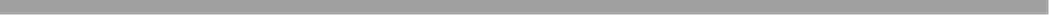 FIRST FINANCE, leader de la formation et de la certification en Finance et en Digital Learning, forme plus de 30 000 personnes par an en France et à l’international.Basé à Paris et présent également à Hong-Kong, FIRST FINANCE s’appuie sur son expertise reconnue pour accompagner ses 700 clients (Corporates, établissements bancaires, sociétés de gestion, compagnie d’assurance...).Définition du poste recherchéComptable général (H/F) – CDIPoste et missionsAu sein du pôle Statistiques et Performance, vos missions principales seront les suivantes : Réaliser des études statistiques, des simulations et projections afin de répondre aux besoins de l’activité et d’éclairer les prises de décision stratégiques et organisationnelles ;Répondre aux demandes d’extraction et d’analyse de données de la part des clients internes ;Participer au développement de nouveaux indicateurs, de tableaux de bord et reportings périodiques de pilotage de l’activité ;Concevoir des modèles de scoring et d’analyses multi-dimensionnelles Participer au développement et à la maintenance d'outils d'évaluation ;Contribuer à la rédaction de nos publications externes : « Les chiffres AGS », le rapport d’activité annuel ;Collaborer avec des interlocuteurs externes (ex. UNEDIC, REXECODE…) ;Réaliser la veille documentaire sur l’actualité économique.Profil recherchéDe formation supérieure en statistiques et/ou mathématiques appliquées et/ou économétrie de type BAC +4 minimum, vous justifiez d’une expérience de 3 ans minimum dans une fonction similaire.Vous êtes doté d'un bon sens de la communication et d'une capacité à prendre des initiatives. Vous êtes force de proposition, aimez travailler en équipe et en mode projet.Conditions généralesPrésentation & DéontologieAQUANTIS SOURCING est un cabinet de recrutement à taille humaine, français et indépendant privilégiant les relations à long terme et la construction de partenariats avec ses clients mais aussi avec ses candidats. Soucieux de maintenir un standard élevé de qualité, nous acceptons uniquement les missions de recrutement correspondant à nos domaines de compétences.Convaincus que chaque recrutement est unique, nous vous assurons un interlocuteur dédié tout au long de la mission. Nous nous engageons également à vous informer régulièrement de l’état d’avancement de nos recherches. Notre cabinet travaille en conformité avec les règles de déontologie de notre profession et les dispositions légales en matière de traitement des données personnelles des candidats afin de prévenir tout risque de discrimination. A ce titre, le terme candidat employé est générique.Toutes les informations reçues des entreprises et des candidats sont considérées comme rigoureusement confidentielles.Engagement sur le niveau de service proposéAquantis Sourcing s’engage à réaliser ses services selon les meilleurs standards de la profession tant en termes de déontologie que d’actions nécessaires au respect des engagements pris pour la réalisation des prestations. Nous garantissons que ces prestations seront effectuées par du personnel qualifié, intervenant chacun dans leur domaine d’expertise.Nous nous engageons à proposer au Client des profils parfaitement adaptés à ses exigences et besoins.Le Client demeure cependant responsable de valider l’aptitude technique et comptable (ou financière ou juridique selon le profil recherché) du candidat et devra faire procéder à toutes les vérifications, formalités et examens médicaux exigés lors de l’embauche.Aquantis Sourcing mettra en œuvre l’ensemble des moyens mis à sa disposition pour vérifier l’aptitude des candidats présentés au Client et maintenir une haute qualité de service et de professionnalisme mais elle ne peut garantir expressément ou implicitement l’aptitude totale des candidats présentés au Client, les vérifications finales incombant à ce dernier.         Contenu des prestationsAnalyse détaillée du poste, compréhension des attentes et des enjeux du poste à pourvoir ;Recherche des candidats via différents canaux (CV thèques, réseaux sociaux et professionnels, partenaires locaux, base interne) ;Publication d’annonces sur l’ensemble de nos réseaux partenaires (sauf contre-indication Client) ; Entretien physique systématique ou à défaut par vidéoconférence, préalable impératif à la présentation du candidat au Client en vue d'un entretien Client (appréciation des hard skills et soft skills) ;Validation orale des compétences linguistiques ; Vérification préalable à l’embauche (identité, permis de travail, diplômes) ;Envoi d’un rapport candidat auprès du Client ;Information des candidats sélectionnés et non retenus et explication des raisons ; Suivi de l’intégration des candidats recrutés par le Client via Aquantis Sourcing.Nous rencontrons soit physiquement, soit par vidéoconférence l’ensemble des candidats que nous vous présentons, même si le candidat a été déjà rencontré par notre cabinet. Cela nous permet de centrer notre entretien sur la validation des points importants du profil recherché. Non-discrimination Aquantis est signataire de la charte de la diversité.Au sein de notre cabinet, nous luttons activement contre toute forme de discrimination et, dans le cadre de nos recrutements, nous ne prenons en compte que les compétences, aspirations et formations des candidats. Nous attendons de notre Client qu’il s’engage à étudier toutes les candidatures transmises en excluant toutes données à caractère discriminatoire, notamment relatives à l’âge, au sexe, à l’origine, à l’orientation sexuelle, à la situation familiale, aux opinions politiques, aux convictions religieuses, à l’apparence physique, au handicap, à l’état de santé, ou au patronyme.Exclusivité  Aucune Exclusivité Le recrutement n’est pas exclusif.Votre société s’efforcera de rencontrer rapidement les candidats dont nous vous avons présenté les dossiers, afin de ne pas perdre des candidatures de valeur.Après chaque entretien, nous faisons le point avec vous et avec le candidat afin de déterminer ensemble la suite à donner à sa candidature.Exclusivité TotaleLe recrutement est exclusif durant les 4 semaines suivant la date du présent contrat.Toute candidature quelle qu’en soit la provenance (candidature spontanée, réseau ou cooptation) sera transmise au cabinet Aquantis et intégrée dans le process global du recrutement. Votre société s’efforcera de rencontrer rapidement les candidats dont nous vous avons présenté les dossiers, afin de ne pas perdre des candidatures de valeur.Après chaque entretien, nous faisons le point avec vous et avec le candidat afin de déterminer ensemble la suite à donner à sa candidature.Exclusivité LimitéeVotre société ne missionnera pas d’autres cabinets de recrutement durant les 4 semaines suivant la date du présent contrat, néanmoins, elle pourra considérer des candidatures cooptées ou émanant de son propre réseau.Votre société s’efforcera de rencontrer rapidement les candidats dont nous vous avons présenté les dossiers, afin de ne pas perdre des candidatures de valeur.Après chaque entretien, nous faisons le point avec vous et avec le candidat afin de déterminer ensemble la suite à donner à sa candidature.GarantiesDans le cas où le candidat retenu quitte votre société, de son fait ou du vôtre, au cours de sa période d’essai initiale, Aquantis Sourcing mettra tout en œuvre afin de trouver un remplaçant au candidat initialement recruté, sans frais supplémentaires pour le Client, à condition toutefois :Que toutes les sommes dues par le Client aient été payées.Et que la fin du contrat de travail ne soit imputable ni à un cas de rupture due à des motifs économiques, ni à un surnombre d’effectif, ni à une différence manifeste entre la description de la fonction faite par le Client au candidat avant son engagement et le contenu réel de la fonction effectivement exercée, ni à un changement structurel chez le Client ou une négligence de ce dernier.Le Client se doit de notifier à Aquantis Sourcing sa volonté de mettre en place la garantie de remplacement dans un délai de 7 jours maximum suivant la rupture du contrat par mail.Cet engagement est limité à une seule opération de recherche supplémentaire pour le même poste (mêmes intitulés de poste, attributions, niveau de rémunération) et se limite à 3 candidats rencontrés par le Client.Option extension de la garantie de remplacement En outre, et afin de vous permettre de sécuriser au mieux vos opérations de recrutement, nous vous offrons par ailleurs la possibilité de bénéficier d’une extension de cette garantie de remplacement à l’intégralité de la période d’essai renouvellement inclus. Si vous optez pour cette extension de garantie, les honoraires ci-dessous seront alors majorés de 15%.Je souhaite bénéficier de l’extension de garantie visée ci-dessus.Frais d’annulation de missionDes frais d’annulation correspondant à 25 % des honoraires totaux seront dus lors d’une annulation de mission durant la période d’exclusivité, et quel qu’en soit son motif.  Droit de suiteDans le cas où un candidat présenté ne fait pas l’objet d’une offre par le Client ou refuse cette dernière et qu’il est employé par le Client, une de ses filiales ou toute autre société du groupe dans un délai de 12 mois suivant la date d’envoi du dossier de candidature complet au Client, le Client devra payer la totalité des honoraires prévus. Conditions financièresNos honoraires sont fixés à 22% de la rémunération brute annuelle du (des) candidat(s) sélectionné(s) incluant tout élément de bonus garanti ou probable. Si une voiture de fonction était proposée, un montant forfaitaire de 8 000 € HT serait ajouté à cette rémunération globale pour déterminer la base de calcul de nos honoraires.La facturation des honoraires intervient de la façon suivante :100% à la signature du contrat de travail ou de la promesse d’embauche.S’ajoutent à ces honoraires des frais de dossier d’un montant de 950 € HT, acquis à la signature du présent contrat. Ces frais couvrent l’ensemble des frais administratifs et de communication. (Utilisation des CVthèques et réseaux sociaux, diffusion d’annonces…) Toutes les factures émises dans le cadre du présent contrat seront payées par le Client dans un délai de trente jours fin de mois date de facture. En cas de retard de paiement, les intérêts se calculent selon l’article L441-6 du code du commerce.Nous vous remercions, si cette proposition vous convient, de bien vouloir nous retourner un exemplaire signé après en avoir paraphé toutes les pages, ainsi que l’annexe relative aux informations facturation.Fait à Levallois Perret, le 8 février 2023IRON MOUNTAIN							AQUANTIS SOURCINGLine-Rose MAXIMIN	 						Vincent GAUTIERSignature et cachet précédés de la mention « lu et approuvé »